Zostań partnerem Karty Dużej Rodziny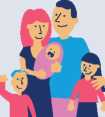 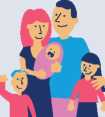 Czym jest Karta Dużej Rodziny?Karta Dużej Rodziny to ogólnopolski program opracowany przez Ministerstwo Pracy i Polityki Społecznej. To system zniżek dla rodzin 3+ zarówno w instytucjach publicznych, jak i w firmach prywatnych.Karta ułatwia rodzinom 3+ dostęp do kultury, aktywnego spędzania czasu oraz obniża koszty codziennego życia.Planowane jest wydanie 3,4 mln Kart Dużej Rodziny, z czego 1,3 mln jeszcze w tym roku.Jak przystąpić do programu?Jakie korzyści daje uczestnictwo w programie?W ramach programu Karta Dużej Rodziny firmy i instytucje mają prawo do posługiwania się logo Tu honorujemy Kartę Dużej RodzinyUdział w programie to większa rozpoznawalność i zainteresowanie ofertą Twojej firmy lub instytucjiKarta Dużej Rodziny pomoże Ci zbudować długotrwałe relacje z klientamiUczestnictwo w programie to element prowadzenia biznesu odpowiedzialnego społecznieFirmy i instytucje w programieDo Karty Dużej Rodziny przyłączają się firmy i instytucje różnej wielkości i z różnych branż. Warunkiem udziału jest zapewnienie ulg i zniżek rodzinom posiadającym Karty Dużej Rodziny. Dokładne warunki przystąpienia firmy lub instytucji są ustalane indywidualnie.Partnerzy programu to m.in.: PKP Intercity S.A., Przewozy Regionalne Sp. z o.o., PL.2012 + Sp. z o.o. zarządzająca Stadionem Narodowym w Warszawie, Kopalnia Soli w Wieliczce, Zamek Królewski w Warszawie, Muzeum Narodowe w Krakowie, Alma Market S.A.Lista firm i instytucji oraz oferowanych przez nie zniżek dostępna jest i na bieżąco aktualizowana na stronie:www.rodzina.gov.plDodatkowych informacji udzielają:Joanna Majewska: tel. 81 74 24 359Edyta Widomska: tel. 81 74 24 791Renata Rojek: tel. 81 74 24 405  Masz pytania, napisz do nas:kdr@lublin.uw.gov.pl Dołącz do Karty Dużej Rodziny już dziś!Opracowano na podstawie informacji Ministerstwa Pracy i Polityki Społecznej.